Όνομα:…………………………………………………              Γ΄ 2ΕΠΑΝΑΛΗΠΤΙΚΟΣωστό ή Λάθος; Η Χάρυβδη ζούσε κουλουριασμένη στη σπηλιά της ……Ο Σίσυφος ανέβαζε στην κορυφή ενός βουνού πρόβατα …..Ο Οδυσσέας έφυγε από την Τροία με 6 καράβια ……Ο Εύμαιος ήταν πατέρας του Οδυσσέα …….Η Ευρύκλεια έπλυνε τα πόδια του Οδυσσέα ……Ο Οδυσσέας βούλωσε τ’ αφτιά του με κερί και γλίτωσε έτσι απ’ τις Σειρήνες ………..Στο τέρμα του ωκεανού ήταν η είσοδος του Άδη….. Διαλέγω τη σωστή απάντηση ( 1 μόνο )Τα βιβλία που χωρίζονται όλες οι περιπέτειες του Οδυσσέα  είναι:6                           10                          12                            24Ο Πολύφημος ήταν γιος του θεού :Ήλιου                     Αίολου                     Ποσειδώνα               ΔίαΗ Πηνελόπη    έμαθε νέα για τον Οδυσσέα από τον:Εύμαιο               τον ίδιο τον Οδυσσέα            Τηλέμαχο            ΤειρεσίαΗ Ιθάκη βρίσκεται:στη Μεσόγειο    στο Ιόνιο         στο Αιγαίο         στον ΑτλαντικόΓράψε δύο (2) ενέργειες (πράξεις) που έκανε ο Οδυσσέας και δείχνουν ότι ήταν πολυμήχανος.…………………………………………………………………………………………………………………………………………………………………………………………………………………………………………………………………………………………………………………………………………………………………………………………………………………………………………………………………………………………………………………………………………………………….Ο Οδυσσέας, όταν πήγε στον κάτω κόσμο, συνάντησε πολλούς φίλους , γνωστούς που γνώριζε ότι είχαν πεθάνει ή σκοτωθεί. Για ποιο πρόσωπο όμως στενοχωρήθηκε πάρα πολύ που το είχε αφήσει ζωντανό στην πατρίδα του και δεν γνώριζε ότι πέθανε;………………………………………………………………………………………………………………………………………………………Περίγραψε την εικόνα: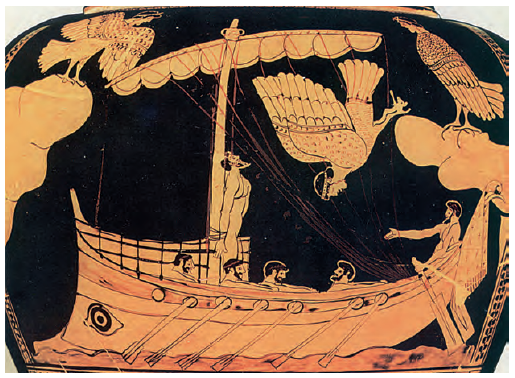 